Na temelju članka 7. Odluke o osnivanju i načinu rada radnih tijela Općinskog vijeća općine Matulji (˝Službene novine Primorsko goranske županije˝ broj 38/09) sazivam prvu sjednicu Odbora za komunalno gospodarstvo koja će se održati dana 25.10.2017.  srijeda u 19:00 sati u prostorijama Općine Matulji, Trg M.Tita 11, Matulji.Za sjednicu predlažem sljedeći:DNEVNI RED1. Razmatranje prijedloga II. izmjene i dopune Programa održavanja komunalne infrastrukture za 2017. godinu2. Razmatranje prijedloga II. izmjene i dopune Programa gradnje objekata i uređaja komunalne infrastrukture za 2017. godinu3. Razmatranje prijedloga Odluke o vrijednosti boda komunalne naknade.							Predsjednik Odbora za komunalno gospodarstvo						Goran BezjakDostaviti:1. članovima Odbora za komunalno gospodarstvo, ovdje2. Predsjedniku Općinskog vijeća Darjanu Bukoviću, ovdje3. Općinskom načelniku Mariu Ćikoviću, ovdje4. Zamjenicima Općinskog načelnika Eni Šebalj i Bruno Frlan, ovdje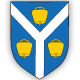 OPĆINA MATULJIOPĆINSKO VIJEĆEODBOR ZA KOMUNALNO GOSPODARSTVOOPĆINA MATULJIOPĆINSKO VIJEĆEODBOR ZA KOMUNALNO GOSPODARSTVOKLASA:   021-05/17-01/0005 URBROJ: 2156/04-01-3-02-17-0013 Matulji, 18.10.2017 KLASA:   021-05/17-01/0005 URBROJ: 2156/04-01-3-02-17-0013 Matulji, 18.10.2017 